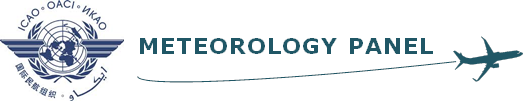 Thirteenth Meetingof the Working Group of the Meteorology PanelMeteorological Operations Group (METP WG-MOG/13)Work Stream 1: SADIS/WIFS WebEx 25 March 2020INTERNATIONAL CIVIL AVIATION ORGANIZATIONLIST OF METP WG-MOG/13– SADIS/WIFS ACTIONS(Plus one action carried forward from METP WG-MOG/06)Action Agreed 6/01 - Alignment of OPMET content from SADIS and WIFSThat, in coordination with the European OPMET Data Management Group, the SADIS and the WIFS provider states be invited to:a) continue efforts to align of the OPMET content of SADIS and WIFS for scheduled OPMET information (METAR and TAF) and non-scheduled OPMET information (such as AIRMET and Special AIREP);b) report on progress in respect of a) above to the next WG-MOG Meeting. Action Agreed 13/01 — SADIS Report: reporting service outagesThat, information on the dates, times and duration of any SADIS system outages is provided in the SADIS management, as the old server uptime metric is no longer appropriate given the AWS technology now used for SADIS. Action Agreed 13/02 — AIRMET format issuesThat the AIRMET monitoring information contained in Appendix B to this report be:a) forwarded to the relevant regional ICAO Regional Offices as advanced information about AIRMET format issues in view of the applicability date of Amendment 79 to Annex 3; and,b) published as an Appendix to the METP-WG/MOG 13 report.Action Agreed 13/03 – OPMET CatalogueThat, a) the OPMET catalogue (using data from the February 2020 monitoring period) is created by the end of April 2020,b) this catalogue is then published on SADIS, and https://www.icao.int/airnavigation/METP/Pages/Public-Documents.aspx  (replacing the previous version)c) the MOG members are notified of this publication via e-mailAction Agreed 13/04 — Annual statement of operational efficacy of SADIS 2019/2020That the Chair of the METP-WG/MOG be invited to inform the Chair of the SCRAG that the SADIS continued to meet the operational requirements during the period 2019/2020.Action Agreed 13/05 — 2020 SADIS Efficacy SurveyThat the web hosted SADIS Efficacy questionnaire, using the questions shown in Appendix C to this report, be used for the 2020 survey which will commence on 1 July 2020 and end on 31 December 2020.Note—Users will be notified of the survey via SADIS administrative messages, e-mail and letters from ICAO Regional Offices. The letters will include a copy of the questions shown in Appendix C.Action Agreed 13/06— SADIS Agreement Annex I and II 2020-2021That, the Rapporteur of the METP-WG/MOG be invited to immediately forward the updated SADIS Agreement Annex I and II inventory, given in the Appendix D to this report, to the Chair of SCRAG to enable and extraordinary SCRAG meeting to take place in March 2020.Action Agreed 13/07— Status of Implementation of SADIS That the ICAO Secretariat be invited to make available the updated Status of Implementation of SADIS document, as shown in Appendix E to this report, in the ICAO public website (replacing the previous copy).Action Agreed 13/08 — Terms of Reference That;a) the METP-WG/MOG meeting accepts the proposed updates to the Terms of Reference as shown in Appendix F to this report; andb) the ICAO Secretariat make available the updated Terms of Reference document onto the ICAO public website (replacing the previous copy).Action Agreed 13/09 — Update of Job Card 008.03 update a) That the METP-WG/MOG meeting accepts the proposed updates to Job Card 008.03 as shown in Appendix G to this report; andb) That the METP-WG/MOG recommend these changes to METP/5.Action Agreed 13/10 — METP-WG/MOG WAFS and SADIS linkages That, the MOG Rapporteur will liaise with the MOG (IAVW) to ensure relevant connections are included on the connectivity diagram, and once updated, will pass it to the ICAO Secretariat for publication on the ICAO website https://portal.icao.int/METP/MOG/Pages/default.aspx    1. Opening of the Meeting 1.1		The thirteenth  meeting of the MET Operations Group (MOG/10) Work stream 1: SADIS/WIFS was held online via WebEx on 25 March 2020.1.2		The meeting was opened at 11.30 UTC by the Working Group Rapporteur Mr. Colin Hord, Policy Lead  (MET & AIM),  United Kingdom CAA, who chaired the meeting. Mr Hord welcomed the participants, expressed his appreciation for their remote attendance and stressed the importance of the work programme and tasks of the group and its role in supporting the work of the METP. Mr Hord was assisted by Ms. Karen Shorey, United Kingdom MET Office and Mr. Raul Romero, Technical Officer, Meteorology, ICAO Headquarters.2. Introduction2.1	Adoption of the Agenda.2.1.1		The agenda as proposed in IP/02 was adopted.2.2	Working arrangements.2.2.1		The meeting adopted appropriate working arrangements to work via Webex.  2.3	Attendance.2.3.1		The list of participants is provided in Appendix A to this report.3. 	Matters relating to SADIS 3.1. 	Status of outstanding WG-MOG (SADIS) actions.3.1.1 		The meeting was provided, by the WAFC provider States, with a list of the follow up actions (See Appendix B) emanated from METP WG-MOG/10. Updated information was provided by Patrick Simon  and Matt Wagner regarding the ongoing follow-up of Action Agreed 10/5. In this regard it was agreed to keep the referred action agreed open. The meeting was pleased to see the great amount of work completed.3.2. 	Operation of SADIS – for cost recovery purposes 3.2.1 		SADIS Operational activities and developments during the past year 3.2.1.1		IP03 informed the meeting of changes implemented on SADIS in November 2019, which moved the system from on-premise servers across to Amazon Web Services (AWS) Cloud infrastructure.  This upgrade increased its operating and download speed, and resilience.3.2.1.2 		The SADIS Management Report was provided, by the SADIS Provider and the SADIS Gateway Provider, and covered the period 01 March 2019 to 28 February 2020. The meeting noted that SADIS service continues to provide a valuable and reliable service to a large number of users across a large number of States within the AFI, ASIA, EUR, MID and NAT regions, as evidenced by the user feedback in the annual SADIS Efficacy Report and in the monitoring statistics provided in the said report. Therefore the meeting expressed its compliments to the SADIS Provider State and SADIS Gateway providers for providing such complete and informative management report.3.2.1.3		The move to AWS infrastructure means that reporting “server uptime” in the SADIS management report is no longer a useful metric, and in response the following action was agreed: Action Agreed 13/01 — SADIS Report: reporting service outagesThat, information on the dates, times and duration of any SADIS system outages is provided in the SADIS management, as the old server uptime metric is no longer appropriate given the AWS technology now used for SADIS. 3.2.1.4 		The meeting reviewed SN/01, presented by the SADIS Provider State, which contained a progress report on AIRMET and GAMET matters related to SADIS (and WIFS) that arose from MOG/6 and METP/4. In this regard the meeting noted that Amendment 79 to Annex 3 — Meteorological Service for International Air Navigation, to be applicable in November 2020, will allow the inclusion of non-EUR Region AIRMET and GAMET on SADIS.3.2.1.5		On a related issue the meeting noted that an annual sampling exercise, undertaken by the SADIS provider States, highlighted products that were assessed as non-compliant with Annex3, Appendix B refers. It was also noted that the issues as highlighted in Appendix B do not prevent them from being included on SADIS. It was considered necessary to make States for which AIRMET errors were identified aware of their errors and to enable them to improve the quality for their forecasts.   Therefore the meeting agreed on the following action:Action Agreed 13/02 — AIRMET format issuesThat the AIRMET monitoring information contained in Appendix B to this report be:a) forwarded to the relevant regional ICAO Regional Met Offices as advanced information about AIRMET format issues in view of the applicability date of Amendment 79 to Annex 3; and,b) published as an Appendix to the METP-WG/MOG 13 report.3.2.1.6 		The meeting turned its attention to SN/02, presented by the SADIS Provider State, as requested at METP-WG/MOG10 to show the actions carried out at ROC London on behalf of the SADIS service and the ROC London Area of Responsibility (AoR). In this regard the meeting noted the difference of the two services responsibilities, the number of messages manually checked and repaired for each service, and the number of messages manually checked and dropped for each of the service. After review of the SN and its nine accompanying attachments the meeting congratulated the SADIS Provider State for the excellent information contained in the referred document.3.2.1.7		The alignment of OPMET data on SADIS and WIFS was discussed by the meeting, and as such it was decided to retain the ongoing activity from METP WG-MOG/06 to continue alignment activities.  It was noted that due to the delay in compiling results from the EUR DMG February monitoring procedure it was not possible to create a new SADIS OPMET catalogue, and two appendices in the SADIS management report in time for the MOG meeting.  As a result the following was agreed: Action Agreed 13/03 – OPMET CatalogueThat, a) the OPMET catalogue (using data from the February 2020 monitoring period) is created by the end of April 2020 at the latest,b) this catalogue is then published on SADIS, and https://www.icao.int/airnavigation/METP/Pages/Public-Documents.aspx  (replacing the previous version)c) the MOG members are notified of this publication via e-mail3.2.2 	Operational efficacy of the SADIS – 2019/2020 3.2.2.1 		Under this agenda item the meeting reviewed SN/04, presented by the SADIS Provider State, related to operational efficacy assessment 2019/2020, and proposal for 2020/2021 operational efficacy questionnaire. In this regard the meeting recalled that as a follow-up of METP-WG/MOG10 Decision 10/1 SADIS users were invited to participate in the SADIS efficacy survey in 2019 via letters from ICAO Regional Offices, e-mail and SADIS administrative messages. It was noted that at the close of the survey 86 responses were received from 67 different countries. 3.2.2.2		Based on the responses received and the summary presented in SN/04, the meeting reiterated its satisfaction with the quality of SADIS service, which was considered “good” by all users who responded to the survey. The group, including the International Air Transport Association (IATA), agreed that, in the light of comments received, the SADIS FTP service continued to meet the operational requirements during the period under review (namely 2019/2020) and formulated the following action:Action Agreed 13/04 - Annual statement of operational efficacy of SADIS 2019/2020That the Chair of the METP-WG/MOG be invited to inform the Chair of the SCRAG that the SADIS continued to meet the operational requirements during the period 2019/2020.3.2.2.3  		The meeting also noted that for the 2020 survey, the SADIS provider intends to use the same questionnaire again (as detailed in Appendix C). After review of the questions, the meeting formulated the following action:Action Agreed 13/05 — 2020 SADIS Efficacy SurveyThat the web hosted SADIS Efficacy questionnaire, using the questions shown in Appendix C to this report, be used for the 2020 survey which will commence on 1 July 2020 and end on 31 December 2020.Note—Users will be notified of the survey via SADIS administrative messages, e-mail and letters from ICAO Regional Offices. The letters will include a copy of the questions shown in Appendix C.3.2.3. 	SADIS Inventory – March 20203.2.3.1 		The meeting reviewed SN/05 regarding changes and proposed updates to the SADIS Agreement Annexes I (SADIS Services) and II (SADIS Inventory) proposed by the SADIS Provider State for review and endorsement by the group. In this regard the meeting noted that the key changes and updates related to:there is no longer any equipment provided solely or principally for SADIS;the infrastructure now used to operate SADIS is a procured service – with a series of servers, AWS “buckets”, and other AWS functions being used;the addition of information to define the “fair use” and cyber security policy that will be applieda re-structuring of Met Office support roles and allocationsthe alignment of the NATS Roles and Responsibilities with the SCRAG documentation; and, various editorial changes to improve readability and to remove redundant references. 3.2.3.2 		It was also noted that a draft of the proposed changes was presented to the twentieth SADIS Cost Recovery Meeting (SCRAG) in November 2019, which in order to expedite the update of the published SADIS agreement adopted SCRAG Conclusion 20/7 to hold an extraordinary SCRAG meeting after the MOG13 meeting had taken place.3.2.3.3  		Concluding the review the meeting agreed to formulate the following action:Action agreed13/06 — SADIS Agreement Annex I and II 2020-2021That, the Chair of the METP-WG/MOG be invited to immediately forward the updated SADIS Agreement Annex I and II inventory given in the Appendix D to this report to the Chair of SCRAG to enable and extraordinary SCRAG meeting to take place in March 2020.3.2.4 	SADIS Implementation – March 2020 3.2.4.1 		The meeting noted IP/03, presented by the SADIS Provider State, which described the technology changes that were made to SADIS on 6 November 2019. In this regard it was noted that SADIS has received a significant technological upgrade, and has been migrated from on-premise servers located at the UK Met Office onto Amazon Web Services (AWS) cloud computing infrastructure. This successful migration, will enable the system to be fed with data from the next generation SADIS that is being developed for 2022.3.2.4.2 		The meeting reviewed S13/SN/06 Rev-1, Presented by the SADIS Provider State, regarding the status of implementation of SADIS. The status of implementation tables (Appendix E) provides information on the active SADIS users, and also shows past users as well as those  who have an active SADIS account but have not used it in a period of at least two years. The meeting agreed to formulate the following action:Action Agreed 13/07 — Status of Implementation of SADISThat the ICAO Secretariat be invited to make available the updated Status of Implementation of SADIS document, as shown in Appendix E to this report, in the ICAO public website (replacing the previous copy).3.2.4.3 		The meeting reviewed SN/07, presented by the SADIS Provider State, to provide, at the request of SCRAG/19, the MOG SADIS with an overview of the functions carried out by the SADIS Gateway. The meeting noted the detailed information provided and thanked the Provider State.3.2.5. 	Upcoming SADIS Development work 3.2.5.1 		The meeting noted IP/05, presented by the SADIS Provider State, summarising all of the upcoming SADIS changes scheduled for November 2020. In this regard, the meeting noted that the two key additions to the data sets provided on SADIS will be the addition of higher resolution WAFS gridded hazard data sets and the addition of IWXXM data. Gridded data sets for cumulonimbus, icing and turbulence will be provided at 0.25 degree resolution, and will continue to be a blend of WAFC London and WAFC Washington data, and will have time-steps from T+6 to T+36 at 3-hourly intervals. Increasing the resolution to 0.25 degrees means that the provision of maximum and mean value will be unnecessary, therefore a single deterministic output will be provided. It becomes mandatory for States to issue their OPMET data in IWXXM format on 5 November 2020, and therefore all internationally published data IWXXM data in version 3.0 or later will be made available to SADIS users. 3.2.5.3		It was concluded that November 2020 will bring a significant increase in the amount of data available to users, and the upgrade onto AWS infrastructure with its fast download speeds ensures that SADIS users will be able to download this data quickly and efficiently.3.2.5.2 		The meeting also noted IP/06, presented by the SADIS Provider State, describing the plans for the next generation SADIS system that will become operational in November 2022. The new system will support the B1-AMET objectives, within the Global Air Navigation Plan (GANP) Aviation System Block Updates (ASBU) as well as data for trajectory-based operations (B1-TBO), free route operations (FRTO), continuous descent operations (B1-CDO), and improved air traffic flow management (B1-NOPS). It was noted that the SADIS provider has been engaging with a range of flight planning companies, software providers and Air Navigation Service Providers to define the requirements and scope for the next generation, SWIM compliant, SADIS system. The meeting notes that initial scoping work has been carried out while development work is expected to commence in late 2020. Finally it was noted that, as soon as an externally accessible demonstrator/test system is available software/workstation providers users will be invited to assist in testing the system.3.2.5.2 		IP/7, presented by the WAFS Internet File Service (WIFS) Provider State, described the plans for the next generation WIFS system that will become operational in November 2022 and November 2024. The capability proposed by the SADIS Provider State to support TBO is to provide users the ability to download a custom subset of data along a specific trajectory. However, due to the large number of airlines/flights in the United States, this functionality  was not seen as not feasible, and it may be more efficient for an airline to simply download a larger subset of data for its area of operations, and then make multiple trajectories from it as needed. To this end the WIFS provider had been engaging with large airlines to determine which method they would prefer. All four of the large United States airlines said that they would rather create their own trajectory data  rather than download each trajectory from WIFS.3.2.6. 	Updates to SADIS related documentation 3.2.6.1		The meeting reviewed SN/08 and its Appendices A and B, presented by the SADIS Provider State, related to the updates required in the SADIS User Guides, Part 1 and Part 2, in the next year.3.2.6.2 		With regard to Part 1, the group noted that key changes of the guide were related to:a)	Moving to the start of the document of the “purpose of the SADIS user guide” and a link to SADIS information located on the Met Office Website;b)	References to icing potential ,turbulence potential, and the removal of the references to in-cloud turbulence. Addition of information on the new 0.25 degree hazard data sets (icing severity, turbulence severity and cumulonimbus extent/base/top);c)	Addition of an alert to users on the planned retirement of medium level SIGWX products in November 2022;d) 	Addition of information on the provision of OPMET data sets in IWXXM format; ande)	 updates of contact telephone numbers and web page addresses.3.2.6.3		Key changes for Part 2 of the guide were related to the following:a)	Update of information on SADIS bandwidth provision and additional requirement to access multiple IP addresses;b)	Update of contact telephone numbers and web page addresses;c)	Removal of the restriction to host on SADIS only EUR region AIRMET and GAMET files; d)	Update of GRIB folder structure to accommodate 0.25 degree data sets; ande)  	Addition of information on the new folder structure for IWXXM data sets provision.3.2.6.4		After consideration of the proposed revisions to the SADIS User Guide Part 1 and Part 2, and subject to a final editorial review immediately prior to publication, the meeting agreed to make available on the ICAO website the updated guide . Therefore; it formulated the following decision:Decision 13/01 — SADIS User GuideThat;a) the proposed updates to the SADIS User Guide Part 1 and Part 2 are accepted; and,b) a final edit of the guide is carried out prior to publication on the ICAO website in November 2020, to ensure that the changes related to the provision of high resolution hazard data sets and IWXXM format OPMET have been accurately documented.3.3. 	Developments of the SADIS under METP and WGs3.3.1. 	Matters relating Amendment 80 of ICAO Annex 33.3.1.1 		No papers were presented under this Agenda Item.3.3.2. 	Review of MOG Terms of Reference in relation to SADIS3.3.2.1 		The meeting reviewed SN/10, presented by the SADIS and WIFS Provider States, regarding the METP MOG Terms of Reference with respect to SADIS and WIFS. In this regard, it was considered necessary to add a reference to the capability of the METP WG MOG to propose changes to the Job Card 008 and an editorial improvement. Therefore , the meeting formulated the following action:Action Agreed 13/08 — Terms of ReferenceThat;a) the METP-WG/MOG meeting accepts the proposed updates to the Terms of Reference as shown in Appendix F to this report; andb) the ICAO Secretariat make available the updated Terms of Reference document onto the ICAO public website (replacing the previous copy).3.3.3. 	SADIS Matters arising in relation to other METP groups (MIE, MISD, MRI)3.3.1.1 		No papers were presented under this Agenda Item.3.4. 	Long term planning of SADIS3.4.1. 	SADIS matters relating to Amendment 81 of ICAO Annex 33.4.1.1 		No papers were presented under this Agenda Item.3.4.2. 	Review of Job Cards related to SADIS3.4.2.1		Under this agenda item the meeting reviewed SN/11, presented by the SADIS and WIFS Provider States, related to METP Job Card 008.03. In this regard, the meeting noted and agreed to introduce the following changes:a)	marked as completed the tasks related to the update the SADIS and WIFS user guides in relation  Amendment 78 are;b)	update of dates relating to Amendment 79;c)	addition of a new task to update the SADIS and WIFS user guides in relation to Amendment 80 and the technology upgrades; and,d)	 addition of a new task relating to the implementation of the next generation SADIS and WIFS technology in November 2022.Accordingly, the group formulated the following action:Action Agreed 13/09 — Update of Job Card 008.03a) That the METP-WG/MOG meeting accepts the proposed updates to Job Card 8 as shown in Appendix G to this report; andb) That the METP-WG/MOG recommend these changes to METP/5.3.5. 	AoB relating to SADIS3.5.1 		Under this the meeting reviewed SN/11, presented by the Rapporteur, related to the MOG/SADIS and WAFS connectivity diagram. In this regard it was noted at the Met Panel Cross Working Group (CWGP) meeting in November 2019, it was agreed that each working group develop a document describing the links between the ICAO working groups, and external groups (e.g. World Meteorological Organisation). After review and incorporation of  changes suggested at the METP-WG/WAFS12 (Appendix H) meeting the meeting formulated the following action:Action Agreed 13/10 – METP-WG/MOG WAFS and SADIS  Connectivity diagramThat, the MOG Rapporteur will liaise with the MOG (IAVW) to ensure relevant connections are included on the connectivity diagram, and once updated, will pass it to the ICAO Secretariat for publication on the ICAO website https://portal.icao.int/METP/MOG/Pages/default.aspx 4. Timetable and future meetings of WG-MOG (SADIS)4.1 		The meeting considered potential dated and venue for the next meeting and agreed, in principle, to held the METP WG/MOG/16 SADIS during the week commencing 12 April 2021 at the premises of the United Kingdom MET Office in Exeter.5. 	Any other business relating to WG-MOG5.1 		No papers were presented under this Agenda Item.6. 	Meeting Close6.1		The meeting was closed by Mr. Colin Hord. He thanked all delegates for their contributions which had made this a successful online meeting. He also informed the meeting about his retirement at the end of April. In this regard Mr. Raul Romero expressed, on behalf of ICAO, the appreciation of the organization for the excellent work done by Mr. Hord during the last five years as Rapporteur of the METP WG MOG and previously as contributing expert to the Aeronautical MET Programme. The sentiments of ICAO were shared by the Members and Advisors participating at the meeting who also congratulated Mr. Hord for his fruitful work. -END-APPENDIX A - List of participantsAPPENDIX B -  AIRMETs with formatting errors identified by the SADIS manager during an assessment of the dataNote: the checking was carried out on a selection of data during  the period 1200UTC on 26 January to 12:00 UTC on 27 January 2020.APPENDIX C - 2020/2021 SADIS efficacy survey questionsWhat country are you located in?What type of organisation do you work for?			Options: 	National Meteorological Service					National/Civil Aviation Authority					National Air Navigation Service Provider					Commercial aviation weather organisation					Airline					Airport					SADIS workstation vendor					Other3.	What is the name of your organisation/company?4.   Are you a primary SADIS user or do you only use SADIS for backup purposes			Options: 	Primary SADIS User					SADIS Backup User5.  How did you find the SADIS FTP service quality?	Options: 	No problems encountered			Problems encountered6.   If you experienced problems with SADIS FTP, please specify their nature*7.   Is the SADIS FTP data download rate suitable for your operations?	Options		Yes			NoIf your answer to question 7 was 'No' please provide further detailsHow did you find the availability of WAFS upper-air gridded global forecasts in the WMO GRIB2 code form (including wind/temperature/humidity and CB cloud/icing/turbulence)?	Options		Good			Average			Poor			GRIB2 data was not usedIf your answer to question 9 was 'average' or 'poor' please specify the nature of the problem*How did you find the availability of WAFS SIGWX forecasts in the BUFR code form?	Options 	Good			Average			Poor			SIGWX BUFR data was not usedIf your answer to question 11 was 'average' or 'poor' please specify the nature of the problem*How did you find the availability of OPMET messages (METAR, TAF, SIGMET etc.)?	Options 	Good			Average			Poor			OPMET data was not usedIf your answer to question 13 was 'average' or 'poor' please specify the nature of the problem*How did you find the reliability of the SADIS FTP system overall?Options		Good		Average		PoorIf your answer to question 15 was 'average' or 'poor' please specify the nature of the problem below*During the last year, did you need to contact the Service Desk?Options		Yes		NoIf your answer to question 17 was 'Yes'', was the technical support provided by the service desk satisfactory?Options		Yes		NoIf your answer to question 18 was 'No' please explain the nature of the problem that was experienced*Were SADIS administrative messages sufficient to keep you advised of the status of SADIS services?Options		Yes		NoIf your answer to question 20 was 'no' please explain the nature of the problem* If you have any additional comments or feedback on the current SADIS service please write them below. *If you have any suggestions about how to improve the SADIS service in future, please write them below. ** Survey participants were directed to e-mail the SADISmanager@metoffice.gov.uk with their feedback/issues if they wanted a direct response from the SADIS provider.  Feedback submitted through the survey is anonymous.APPENDIX D - Update to SADIS Agreement Annex I and II	ANNEX ISADIS SERVICES	Note.— A glossary of abbreviations as used in this Annex is provided at the end of the Annex.1. 	Internet based (FTP) serviceProducts available on SADIS: .  	a)	distribution of WAFS upper-air forecasts in GRIB2 code form;	b)	distribution of WAFS SIGWX forecasts in BUFR code form;	c)	distribution of WAFS SIGWX forecasts in PNG chart form;d)	distribution of OPMET information in alphanumeric format (METARs, TAFs, SIGMET, special AIREPs, volcanic ash tropical cyclone and space weather advisories) from those regions whose OPMET information is needed to satisfy approved requirements in the regions served by SADIS;e)	distribution of meteorological information in graphical format (e.g. Volcanic Ash Graphics).Note: Detailed descriptions are contained within the SADIS User Guide (Parts 1 and 2) of the service.2.	Collection servicea)	collection of OPMET information by the SADIS Gateway from States in accordance with approved requirements stated by PIRGs and actioned by Meteorological Operations Working Group (WG-MOG/SADIS);b)	monitoring, validation and repair of data received at the SADIS Gateway to the required standards, for the provision of real-time scheduled reports and for off-line quality control analysis.3. 	Back-up serviceThe recognised back-up to failure if the SADIS FTP service is via the USA administered, WAFS Information File Service (WIFS).  SADIS FTP users are encouraged to arrange back-up accounts with the WIFS provider via https://aviationweather.gov/wifs/ .  Note 1: - Usage restrictions apply.  Further information is provided in the SADIS User Guide Part 1 (Administrative)Note 2: - It is the responsibility of the SADIS FTP user to arrange and test back-up accounts with WIFS.4.	User support service	a)	24-hour help line/faults desk;b)	dissemination of administrative messages, including amendments to bulletin headers given in the SADIS User Guide (Parts 1 and 2).5. 	File transfer protocol service	Provision of facilities dedicated to establishing and receiving an FTP connection, using password protected access, to the SADIS FTP server that enables the transfer of WAFS upper-air forecasts in GRIB code, WAFS SIGWX forecasts in BUFR code, WAFS SIGWX forecasts in PNG chart form and OPMET data over the Public Internet.  The FTP service implements Digital Signatures and Digital Certificates to confirm data integrity and authenticity of the data.6.  Fair Use of SADIS Products a)	The use of SADIS is continually monitored to ensure the volume of data being downloaded is not excessive and does not impede the operation of the SADIS FTP Servers;b)	A user who is responsible for >10% of the total volume of data being downloaded from SADIS FTP Server in a single week will be considered as excessive usage. c)	If users are deemed to be excessively downloading data then the SADIS Manager will contact the user with a request to the use to reduce the volume data being downloaded.  The SADIS Manager may at their discretion, limit or terminate access to the SADIS FTP server without recourse to the user if the excessive use continues. 7.	Security  a) 	The SADIS FTP server will be continually monitored for lawful security purposes. b) 	Users are not permitted to share passwords and are responsible for keeping passwords secure. c) 	The SADIS Manager reserves the right to suspend or terminate a user’s access to the SADIS FTP Server if the users use of the system or the user has failed to observe the obligations of 7 b) has resulted or is likely to result in an increased risk to security of the SADIS FTP Server.  d) 	The SADIS Manager reserves the right to restrict access to the SADIS FTP Server in the event of a security threat and users acknowledge that access to the SADIS FTP Server may be restricted or unavailable until such time the security threat has been resolved.  Glossary of abbreviations	AIREP		Air report	BUFR	Binary Universal Form for the Representation of meteorological data (code)	FTP		File Transfer Protocol (Internet based)	GRIB2		Gridded binary edition 2 (code)	METAR		Routine aviation weather report in code form	METP		Meteorology Panel	OPMET		Operational meteorological (information or data)	PIRG 		ICAO planning and implementation regional group	PNG		Portable Network Graphics (image format)	SADIS	Secure Aviation Data Information Service	SADIS FTP		Internet based provision of SADIS	SADIS Gateway	The United Kingdom message-handling system which receives data from the Aeronautical Fixed Service for transmission on SADIS	SADISOPSG	SADIS Operations Group was tasked with the oversight of SADIS until its dissolution in 2015. Superseded by Meteorological Operations Working Group (WG-MOG) under the Meteorology Panel (METP).  	SIGMET	Information of specified en-route weather phenomena which may affect the safety of aircraft operations	SIGWX		Significant weather	TAF	Aerodrome forecast in code form	WAFS	World area forecast system	WG-MOG	The oversight of the SADIS service is undertaken by the Meteorological Panel (METP) which has tasked Met Operations Group (WG-MOG/SADIS) to carry out this responsibility, each year they meet to ensure the service is meeting the users needs.  ANNEX IISADIS INVENTORY(2019-2020)The inventory items identified below cover the equipment and staffing required to provide, operate and maintain the Secure Aviation Data Information Service (SADIS).  The inventory includes: communications circuits, communications back-up system, procured services, and staff. It should be noted that some equipment items form part of a wider infrastructure.  Costs of some individual items cannot be separated from the required infrastructure that includes a significant part of the development of the software and technical configuration.  The inventory is in accordance with the SADIS User Guide.1. EQUIPMENTA.	Key components of SADIS FTP infrastructure and communications circuitsSADIS infrastructure consists of the following: i)	Solely procured for SADIS (major components)NILNote: In November 2019 SADIS FTP was migrated to use Amazon Web Services infrastructure (see Section 2A) which is a procured service.ii)		Not procured principally for SADISa)		Met Office Message switch (MetSwitch): Total investment £328K of which 1.23 per cent is attributable to the SADIS FTP service usage: switching data to operational FTP service;b)		NATS SADIS gateway function software (developed specifically for the gateway as part of the NATS CoreMet system) c)		Met Office operational monitoring software:	Note. ─ This enables the operational monitoring of the SADIS FTP service and ensures problems can be identified and resolved in a timely manner.d)		Met Office Service Desk equipment	Note. ─ Equates to 3.5 per cent of the total share of Met Office IT Operations equipment.B.	SADIS data back-up systemThe recognised back-up for SADIS FTP in the event of a failure is via the USA administered, WAFS Information File Service (WIFS).  SADIS FTP users are encouraged to arrange back-up accounts with the WIFS provider via https://aviationweather.gov/wifs/ .  Note 1: - Usage restrictions apply.  Further information is provided in the SADIS User Guide Part 1 (Administrative)Note 2: - It is the responsibility of the SADIS FTP user to arrange and test back-up accounts with WIFS.2. PROCURED SERVICESA.	 Amazon Web Services (AWS) elements used by the Met Office in the operation of SADIS FTP:B.	NATS Gateway function:i)	Communication circuits between Met Office and NATS infrastructure site; andii)	System maintenance.3. ANNUAL STAFF REQUIREMENTSA.	Met Officei)	First Line SupportHelp Desk				Skill1.	Service desk (first point of contact)		Incident Management and customer enquiriesNote.— The Service Desk acts as a first point of contact for all inquiries, including those concerning the OPMET Gateway function. Complex inquiries will be passed to a relevant expert. Experts are available either on a 24-hour rota basis, or as a daytime support with limited on-call capabilityii)		Second Line Support24-hour IT Operations support			Skill1.	Shift Leader (ITCS)			Technical Supervisor, incident handling2.	Networks Incident Manager (NIM)		Service Continuity, system monitoringiii)		Third and Fourth Line Support	Normal working hours support and “best endeavors”	Skill	1. 	Message Switching Manager	Incident handling, server adjustments	2.  Message Switching Staff		Incident handling and account changes	3.  AWS Technical Support		AWS expertise, support and guidanceiv)	Additional supportDay support						Resource	1.	Administrator			144  staff-days of senior stakeholder relationship manager (SADIS manager)	2.	International aviation management		14 staff-days of aviation business head 3.	Contract procurement and management		4 staff-days of senior procurement					manager4.	Invoice Administration				20 staff-days of finance assistant and					15 staff-days of senior finance managerB.	NATS infrastructure site – Data Services (OPMET Gateway function)	Note 1. —Data Service provides the OPMET Gateway function, which is provided from a single operational site, but with a full capability at an alternative site. Staff are available either on a 24-hour basis, or as a daytime support with on-call capability. 	Note 2. —  The resource demand to provide the SADIS Gateway service is the required staff days needed to provide the SADIS service.  It comprises 6 watches providing the H24 element of the service and support administrative staff.  The cost recovery NATS submits to the SCRAG will represent actual staff-days required to provide the serviceRole and Responsibilities					Resource1.	Operational Staff			521 staff-days per annum- Operational Staff relates to the H24 function in ROC LONDON. Monitor, validate, record & report on issues raised through the SADIS Gateway operation. 2.	 Engineering Staff			20 staff-days per annum- Engineering Staff includes the 			duties carried out by the Engineering Day support teamand an H24 engineers for the support of SADIS. C.	Bought-in services	Additional support and maintenance agreements with third parties are in place to provide additional third line AWS support of the SADIS FTP services.APPENDIX E - Status of Implementation of SADISSTATUS OF IMPLEMENTATION OF SADIS FTP (LISTED BY ICAO REGIONS)(as at 29 February 2020)Note. ─ Non-operational approved users, and those who no longer take the service (for whatever reason) are indicated in italicsKey:APPENDIX F - MOG Terms of ReferenceNew text is shaded in greyDeleted text is shown with red strikeoutMETP Meteorological Operations Group (MOG) Terms of ReferenceThe aim of the MET Operations Group is to ensure that the following systems meet the agreed user requirements: WAFS SADIS / WIFS IAVW In the longer term it is considered that Space Weather and Regional Hazardous Weather Centres will be added to the remit of the working group.  It is expected that Space Weather will be added to the remit of the working group in the short term, whilst Regional Hazardous Weather Centres will be added in the medium term.The MET Operations group should: Establish Key Performance Indicators for the provision of services based on the performance requirements in coordination with other METP WGs and final agreement by the METP Define the continuity / availability of services based on the performance requirements, in coordination with the other METP WGs and final agreement by the METP. Arrange for the reporting of KPIs from each provider State (e.g. verification and timeliness metrics) Receive reports from each provider State on the management of their system(s) Set out, review and maintain the back-up arrangements and include relevant details in management reports Ensure that coordination and harmonisation takes place between WAFCs, VAACs, and SADIS / WIFS providers Monitor, assess and provide advice on potential scientific and technological developments to meet the current, future and evolving performance requirements to the METP in coordination with WMO. Assess the financial and technical implications of proposed developments to services and their implementation. Ensure that developments have measurable success criteria for implementation Establish the times scales, pre-operational tests and implementation of services Maintain and, when required, create guidance material on the implementation and provision of services. Identify any weaknesses in the current service provision and coordinate updates to the requirements with other Working Groups of the METP Ensure that the necessary remedial actions are in place when necessary to overcome identified deficiencies. Where necessary assist the Secretariat in the coordination of the arrangements between the various international organizations Propose changes to the job cards when required Maintain an up to date task list set of actionsFollowing each meeting provide a report and make it available on the METP websiteAPPENDIX G – Job Card METP.008.03 update			Additions are shown in highlighted text, whilst deletions are shown with strikethrough.APPENDIX H - SADIS connectivity diagram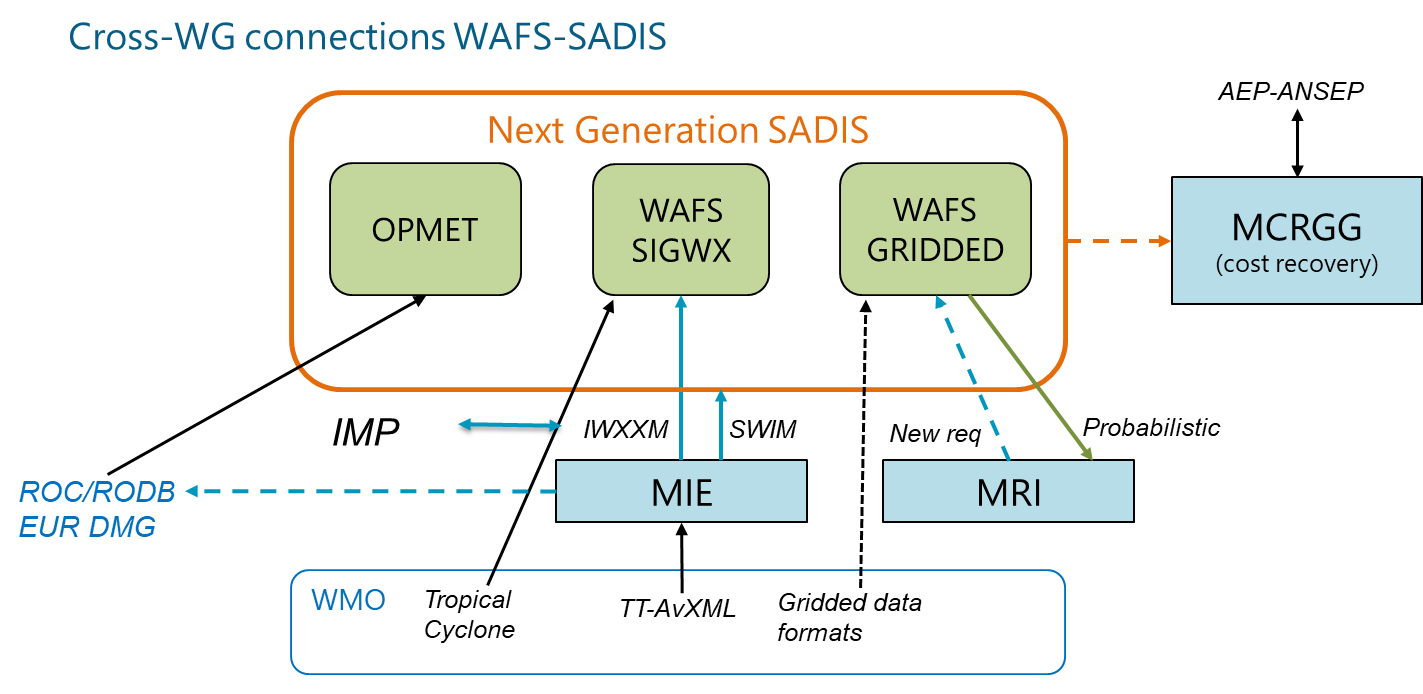 --- END---LIST OF METP WG-MOG/13– SADIS/WIFS DECISIONSDecision 13/06 — SADIS User Guide That; a) the proposed updates to the SADIS User Guide Part 1 and Part 2 are accepted; and, b) a final edit of the guide is carried out prior to publication on the ICAO website in November 2020 to ensure that the changes related to the provision of high resolution hazard data sets and IWXXM format OPMET have been accurately documented.LIST OF METP WG-MOG/13– SADIS/WIFS DECISIONSDecision 13/06 — SADIS User Guide That; a) the proposed updates to the SADIS User Guide Part 1 and Part 2 are accepted; and, b) a final edit of the guide is carried out prior to publication on the ICAO website in November 2020 to ensure that the changes related to the provision of high resolution hazard data sets and IWXXM format OPMET have been accurately documented.STATE/ORG.NAMENAMEMEMBER/ADV.E-MAIL ADDRESSAustraliaCameron Lethlean  Advisorcameron.lethlean@bom.gov.au Canada Karine DumasAdvisorkarine.dumas@canada.ca FrancePatrickSimonAdvisorpatrick.simon@meteo.fr FinlandKariOsterbergAdvisorKari.Osterberg@fmi.fi GermanyClemensWeidemannAdvisorClemens.Weidemann@dwd.de United KingdomColin HordMembercolin.hord@caa.co.uk  United KingdomJon Dutton AdvisorJonathan.dutton@metoffice.gov.uk United KingdomKaren ShoreyAdvisorKaren.shorey@metoffice.gov.uk  United KingdomPiersBuchananAdvisorPiers.Buchanan@metoffice.gov.uk United KingdomMatt WagnerAdvisorMatt.Wagner@nats.co.uk United StatesLarryBurchAdvisorburch@avmet.com United StatesMattStrahanAdvisorMatt.Strahan@noaa.gov United StatesPatMurphyAdvisorMichael.Murphy@faa.gov United StatesBrianPettegrewAdvisorbrian.p.pettegrew@noaa.gov United StatesAlfredMoosakhanianAdvisorAlfred.Moosakhanian@faa.gov ASECNADioriSaleyAdvisorDiorisal@asecna.org IATAGrahamRennieAdvisorgrahamr@external.iata.org IATAOleh ShulimovAdvisoroleh.shulimov@lhsystems.com  IATAThorsten OehlAdvisorthorsten.oehl@lhsystems.com  IATASlawomirSzalasnyAdvisorslawomir.szalasny@lhsystems.com ICAORaul RomeroSecretariatrromero@icao.int AIRMETCommentWAAB31 LATI 271154LAAA AIRMET 10 VALID 271200/271500 LATI-LAAA TIRANA FIR MOD ICE FCST ENTIRE FIR ABV FL060 STNR NC==Two equals symbols at the end of the messageWAZA21 FAOR 270159FACA AIRMET B01 VALID 270200/270600 FAOR-FACA CAPE TOWN FIR SFC VIS 4000M BR OBS WI S3104 E02832 - S3114 E02850 - S3105 E02832 - S3104 E02832=Missing movement vector and change in intensity at end of message.  FACA AIRMET I01 VALID 270600/271000 FAOR-FACA CAPE TOWN FIR BKN CLD 800/6500FT FCST WI S3046 E02801 - S3108 E02839 - S3114 E02747 - S3049 E02732 - S3046 E02801 WKN=Missing movement vector at end of message.  WAZA21 FAOR 270202FAJA AIRMET B01 VALID 270200/270600 FAOR-FAJA JOHANNESBURG FIR SFC VIS 4000M BR OBS WI S2502 E03150 - S2508 E03202 - S2600 E03205 - S2647 E03209 - S2650 E03253 - S2653 E03259 - S2831 E03213 - S3039 E03026 - S3135 E02930 - S3114 E02850 - S3104 E02832 - S3001 E02819 - S2916 E02936 - S2842 E02839 - S2637 E03027 - S2523 E03059=Missing movement vector and change in intensity at end of message.  WAZA21 FAOR 270642FAJA AIRMET L01 VALID 270600/271000 FAOR-FAJA JOHANNESBURG FIR MT OBSC FCST WI S2349 E03102 - S2532 E03152 - S2543 E03109 - S2642 E03022 - S2540 E03047 - S2502 E03048 - S2409 E03029=Missing movement vector and change in intensity at end of message.  WATU31 LTBA 270600LTBB AIRMET 1 VALID 270600/271000 LTBA-LTBB ISTANBUL FIR MOD ICE FCST MARMARA AND NORTH AEGEAN AND THRACE REGION BTN FL060/140 NC=Forecast position descriptors not allowed. BTN not a permitted abbreviation. Missing movement vector at end of message.  WATS40 DTTA 270500DTTC AIRMET 01 VALID 270500/270900 DTTADTTC TUNIS FIR ISOL CB FCST NORTH OF LINE N3630.TOP CB BLW FL320 MOV EAST NC.=Missing hyphen after DTTA on row 2Should be N not NORTH, and E not EAST. Extra full stopsCB after top not requiredWANL31 EHDB 270543EHAA AIRMET 2 VALID 270543/270643 EHDB-EHAA AMSTERDAM FIR VIS 0500M OBS AT EHAK MOV NE 20 KT NC=Should be FG after 0500MThe position can’t  be specified as AT EHAK.Extra Space between 20 and KT.WAEG31 HECA 270715HECC AIRMET 01 VALID 270700/271100 HECA-HECC CAIRO FIR SFC VIS 2000M HZ OBS AND FCST OVER HELX NC=Position can’t be specified as OVER HELXMissing movement vector at end of message.  AWS ServiceSpecificationQuantityWhat the service is used for: EC2t3.medium2* vCPU (Intel Xeon Platinum 8000 series)4 GiB MemoryNetwork Bandwidth: ≤5Gbps;EBS Bandwidth ≤1.50 Gbps)32* FTP Server and 1 Apps ServerS3N/A6Data Storage : Ingestion;FTP Content;AuthN;Logs & Alerts.Route53N/A1DNSLambdaN/AN/AVarious Serverless Functions including housekeeping, Log formatting, Alerting Management etcCloudwatchN/AN/ALog AggregationNAT GatewayN/A1AccessVPCN/A1AccessKinesis Data StreamN/A1Log Entry RoutingKinesis FirehoseN/A2Log Entry RoutingDynamoDBN/AAlert ManagementAthenaN/AAlert ManagementSADIS FTP =operational user (‘X’) of SADIS FTP service* =approved SADIS hardware and/or software supplierICAO Contracting StateICAO Contracting StateICAO Contracting StateUserUserUserUserLocationLocationSADIS FTPSADIS FTPNoNoNameNoNoNameNameNameNameSADIS FTPSADIS FTPAFI REGIONAFI REGIONAFI REGIONAFI REGIONAFI REGIONAFI REGIONAFI REGIONAFI REGIONAFI REGIONAFI REGIONAFI REGIONAngola INAMETINAMETLuanda AirportLuanda AirportXXBeninNational Meteorological Service (ASECNA)National Meteorological Service (ASECNA)Cotonou International AirportCotonou International AirportXXBotswanaNational Meteorological ServiceNational Meteorological ServiceGaborone AirportGaborone AirportXXBurkina FasoNational Meteorological Service (ASECNA)National Meteorological Service (ASECNA)Ouagadougou AirportOuagadougou AirportXXBurundi Institute Geographique Institute GeographiqueBujumburaBujumburaXXCabo Verde National Meteorological Service (INMG)National Meteorological Service (INMG)EspargosEspargosXXCameroon National Meteorological Service (ASECNA)National Meteorological Service (ASECNA)Douala AirportDouala AirportXXCentral African RepublicNational Meteorological Service (ASECNA)National Meteorological Service (ASECNA)BanguiBanguiXXChadNational Meteorological Service (ASECNA)National Meteorological Service (ASECNA)N’Djamena AirportN’Djamena AirportXXComoros National Meteorological Service (ASECNA)National Meteorological Service (ASECNA)Moroni AirportMoroni AirportXXCongo National Meteorological Service (ASECNA)National Meteorological Service (ASECNA)Brazzaville AirportBrazzaville AirportXXCôte d'IvoireNational Meteorological Service (ASECNA)National Meteorological Service (ASECNA)Abidjan AirportAbidjan AirportXXDemocratic Republic of the CongoMETTELSAT METTELSAT Kinshasa AirportKinshasa AirportXXDjiboutiService MétéorologiqueService MétéorologiqueDjibouti AirportDjibouti AirportXXEquatorial GuineaNational Meteorological Service (ASECNA)National Meteorological Service (ASECNA)Malabo AirportMalabo AirportXXEritreaCivil Aviation AuthorityCivil Aviation AuthorityAsmara International AirportAsmara International AirportEthiopiaNational Meteorological AgencyNational Meteorological AgencyAddis Ababa AirportAddis Ababa AirportXXEthiopiaEthiopian AirlinesEthiopian AirlinesAddis Ababa AirportAddis Ababa AirportGabon National Meteorological Service (ASECNA)National Meteorological Service (ASECNA)Libreville AirportLibreville AirportXXGambia Department of Water resourcesDepartment of Water resourcesBanjul AirportBanjul AirportXXGhanaNational Meteorological AgencyNational Meteorological AgencyAccra AirportAccra AirportXXGuineaNational Meteorological ServiceNational Meteorological ServiceConakry AirportConakry AirportXXGuinea-BissauAdministration MétéorologiqueAdministration MétéorologiqueBissau Intl. AirportBissau Intl. AirportXXKenyaNational Meteorological ServiceNational Meteorological ServiceEldoret AirportEldoret AirportXXXKenyaNational Meteorological ServiceNational Meteorological ServiceMombasa AirportMombasa AirportXXXKenyaNational Meteorological ServiceNational Meteorological ServiceNairobi AirportNairobi AirportXXXLesothoNational Meteorological ServiceNational Meteorological ServiceMoshoeshoe AirportMoshoeshoe AirportXXXLiberia (Republic of)Roberts Flight Information RegionRoberts Flight Information RegionMonroviaMonroviaXXXMadagascarNational Meteorological Service  (ASECNA)National Meteorological Service  (ASECNA)Antananarivo/Ivato Antananarivo/Ivato XXXMadagascarMeteo MadagascarMeteo MadagascarAntananarivoAntananarivoXXXMalawiDepartment of Climate Change and MeteorologyDepartment of Climate Change and MeteorologyLilongweLilongweXXXMaliNational Meteorological Service (ASECNA)National Meteorological Service (ASECNA)Bamoko AirportBamoko AirportXXXMauritaniaOffice National de la MétéorologieOffice National de la MétéorologieNouakchott AirportNouakchott AirportMauritaniaNational Meteorological Service (ASECNA)National Meteorological Service (ASECNA)Nouadhibou AirportNouadhibou AirportXXXMauritiusNational Meteorological ServiceNational Meteorological ServiceVacoasVacoasXXXMozambiqueInstituto Nacional de Meteorologia Instituto Nacional de Meteorologia MaputoMaputoXXXNamibiaNational Meteorological ServiceNational Meteorological ServiceWindhoekWindhoekXXXNigerNational Meteorological Service (ASECNA)National Meteorological Service (ASECNA)Niamey AirportNiamey AirportXXXNigerNational Meteorological Service(ASECNA)National Meteorological Service(ASECNA)EAMAC Training SchoolEAMAC Training SchoolXXXNigeriaNIMETNIMETLagos AirportLagos AirportXXXNigeriaNIMETNIMETMallam Aminu Kano AirportMallam Aminu Kano AirportXXXNigeriaNIMETNIMETAbuja AirportAbuja AirportXXXNigeriaNIMETNIMETPort Harcourt AirportPort Harcourt AirportXXXNigeriaNIMETNIMETSam Mbakwe Airport, OwerriSam Mbakwe Airport, OwerriXXXNigeriaNIMETNIMETMaiduguri AirportMaiduguri AirportXXXNigeriaNIMETNIMETSokoto AirportSokoto AirportXXXNigeriaNIMETNIMETIlorin AirportIlorin AirportXXXNigeriaNIMETNIMETAkanu Ibiam Airport, EnuguAkanu Ibiam Airport, EnuguXXXNigeriaNIMETNIMETUmuaru Musa Yardua Airport, KasinaUmuaru Musa Yardua Airport, KasinaXXXRebuplic of South SudanSouth Sudan Meteorological ServiceSouth Sudan Meteorological ServiceJuba AirportJuba AirportRwandaCivil Aviation AuthorityCivil Aviation AuthorityKigali AirportKigali AirportXXXSt Helena (UK OT)St Helena Airport ProjectSt Helena Airport ProjectSt HelenaSt HelenaXXXSao Tome and PrincipeInstituto Nacional de Meteorologia Instituto Nacional de Meteorologia Sao Tome AirportSao Tome AirportXXXSenegalNational Meteorological Service (ASECNA)National Meteorological Service (ASECNA)Dakar AirportDakar AirportXXXSenegalASECNA – DTI Maintenance 1ASECNA – DTI Maintenance 1Headquarters, DakarHeadquarters, DakarXXXSenegalASECNAASECNABlaise Diagne Int Airport, DakarBlaise Diagne Int Airport, DakarXXXSeychellesSeychelles Meteorological AuthoritySeychelles Meteorological AuthorityVictoria, MaháVictoria, MaháXXXSierra LeoneNational Meteorological ServiceNational Meteorological ServiceSomaliaFlight Information Services for Somalia Flight Information Services for Somalia United Nations, NairobiUnited Nations, NairobiXXXSouth AfricaSouth Africa Weather Services (SAWS)South Africa Weather Services (SAWS)PretoriaPretoriaXXXSouth AfricaNetsys٭Netsys٭PretoriaPretoriaXXXSouth AfricaPlatsoft*Platsoft*SandtonSandtonXXXSwazilandNational Meteorological ServiceNational Meteorological ServiceMbabaneMbabaneXXXTogoNational Meteorological Service  (ASECNA)National Meteorological Service  (ASECNA)LoméLoméXXXUgandaNational Meteorological AuthorityNational Meteorological AuthorityEntebbe AirportEntebbe AirportXXXUgandaNational Met AuthorityNational Met AuthoritySoroti AerodromeSoroti AerodromeXXXUnited Republic of TanzaniaNational Meteorological AgencyNational Meteorological AgencyDar Es SalaamDar Es SalaamXXXZambiaZambia Meteorological DepartmentZambia Meteorological DepartmentLusaka International AirportLusaka International AirportXXXZambiaZambia Meteorological DepartmentZambia Meteorological DepartmentLivingstoneLivingstoneXXXZimbabweMeteorological Services DepartmentMeteorological Services DepartmentHarare International AirportHarare International AirportXXXASIA REGIONASIA REGIONASIA REGIONASIA REGIONASIA REGIONASIA REGIONASIA REGIONASIA REGIONASIA REGIONASIA REGIONASIA REGIONASIA REGIONASIA REGIONAfghanistanAfghanistanAfghanistanNational Meteorological ServiceNational Meteorological ServiceKabul AirportKabul AirportAustraliaAustraliaAustraliaBureau of MeteorologyBureau of MeteorologyMelbourneMelbourneXXAustraliaAustraliaAustraliaWeatherZoneWeatherZoneNorth SydneyNorth SydneyXXAustraliaAustraliaAustraliaAir Services AustraliaAir Services AustraliaCanberraCanberraXXBangladeshBangladeshBangladeshNational Meteorological ServiceNational Meteorological ServiceDhaka AirportDhaka AirportXXCambodiaCambodiaCambodiaState Secretariat of Civil Aviation (SSCA)State Secretariat of Civil Aviation (SSCA)Phnom Penh International AirportPhnom Penh International AirportXXChinaChinaChinaCivil Aviation Administration of China (CAAC)Civil Aviation Administration of China (CAAC)Aviation Meteorological CenterAviation Meteorological CenterXXChina China China Civil Aviation Administration of China (CAAC)Civil Aviation Administration of China (CAAC)Beijing AirportBeijing AirportXXChina China China Civil Aviation Administration of China (CAAC)Civil Aviation Administration of China (CAAC)Guangzhou AirportGuangzhou AirportXXChinaChinaChinaHong Kong ObservatoryHong Kong ObservatoryHong Kong Intl. AirportHong Kong Intl. AirportXXChinaChinaChinaCivil Aviation AuthorityCivil Aviation AuthorityMacau AirportMacau AirportXXChinaChinaChinaMeteorological and Geophysical BureauMeteorological and Geophysical BureauMacauMacauXXDemocratic People’sRepublic of KoreaDemocratic People’sRepublic of KoreaDemocratic People’sRepublic of KoreaCivil Aviation AuthorityCivil Aviation AuthorityPyongyang AirportPyongyang AirportIndiaIndiaIndiaIndia Meteorological DepartmentIndia Meteorological DepartmentNew DelhiNew DelhiXXIndiaIndiaIndiaSheory Digital SystemsSheory Digital SystemsMumbaiMumbaiXXIndonesiaIndonesiaIndonesiaBadan Meteorologi Klimatologi dan Geofisika (BMKG)Badan Meteorologi Klimatologi dan Geofisika (BMKG)Sultan Hasanuddin International Airport, MakassarSultan Hasanuddin International Airport, MakassarXXLao People’s Democratic RepublicLao People’s Democratic RepublicLao People’s Democratic RepublicMinistry of Natural Resource and EnvironmentMinistry of Natural Resource and EnvironmentVientiane International AirportVientiane International AirportXXMaldivesMaldivesMaldivesNational Meteorological ServiceNational Meteorological ServiceMale AirportMale AirportXXMongoliaMongoliaMongoliaCivil Aviation AuthorityCivil Aviation AuthorityUlan Bator AirportUlan Bator AirportMyanmarMyanmarMyanmarDMHDMHYangonYangonNepalNepalNepalNational Meteorological ServiceNational Meteorological ServiceKathmandu AirportKathmandu AirportPakistanPakistanPakistanMeteorological DepartmentMeteorological DepartmentKarachiKarachiXXSri LankaSri LankaSri LankaGHP DharamaratnaGHP DharamaratnaColombo Colombo ThailandThailandThailandThai Meteorological DepartmentThai Meteorological DepartmentSuvarnabhumi Airport Suvarnabhumi Airport XXThailandThailandThailandThai Meteorological DepartmentThai Meteorological DepartmentDon Mueang AirportDon Mueang AirportXXViet NamViet NamViet NamCivil Aviation AuthorityCivil Aviation AuthorityHanoiHanoiXXViet NamViet NamViet NamSouthern Airports CorporationSouthern Airports CorporationTan Son Nhat Airport,Ho Chi Min CityTan Son Nhat Airport,Ho Chi Min CityXXViet NamViet NamViet NamNorthern Airports CorporationNorthern Airports CorporationNoi Bai Int. AirportNoi Bai Int. AirportXXEUR REGIONEUR REGIONEUR REGIONEUR REGIONEUR REGIONEUR REGIONAlbaniaNational Air Traffic AgencyTirana AirportXAlgeriaMeteo AlgerieDar El BeidaXAlgeriaNational Meteorological ServiceEssidikia OranXAlgeriaNational Meteorological ServiceEastern Regional Meteo OfficeXAlgeriaForces Aériennes AlgériennesForces Aériennes AlgériennesArmeniaArmenian Aero-Meteorological CentreZvartnots Airport, YerevanXAustria Austro ControlViennaXAzerbaijanAzeraeronavigationHeydar Aliyev International Airport XBelgium Skeyes (formerly Belgocontrol)Brussels AirportXBelgiumEurocontrolBrusselsXBosnia and HerzegovinaBosnia and Herzegovina Air Navigation Services Agency (BHANSA)Banja LukaXBulgariaBulgaria Air Traffic ServicesSofia AirportXCroatia Croatia Control Ltd.Zagreb AirportXCyprusDepartment of Civil Aviation CyprusNicosiaXCzech Republic Czech HydroMet InstitutePraha/KomoranyXCzech RepublicAir Navigation ServicesPraha/JenecXCzech RepublicNAV Flight Services, s.r.o.PrahaXDenmarkDanish Meteorological InstituteCopenhagenXDenmarkSAS AirlineCopenhagenXDenmarkAir Support A/SBillundXDenmarkAviationCloud A/SOdenseXDenmarkNaviairKastrupXEstoniaAir Navigation Service (EANS)Rae külaXEstoniaEstonian Environment Agency (ESTEA)TallinnXFinlandAir Navigation Services Finland(Civil Aviation Administration)Helsinki-Vantaa AirportXFinlandFinnish Meteorological InstituteHelsinkiXFranceMétéo-France ToulouseXFranceMétéo-France International (MFI)٭ ToulouseXFranceCorobor٭ParisXGeorgia National Meteorological ServiceTbilisi AirportXGermany Deutscher WetterdienstOffenbach XGermanyEuropean Union Aviation Safety Agency (EASA)CologneXGermanyLufthansa SystemsFrankfurt AirportXGermanyJMB Data Service Nuremberg GermanyFSS-GMBCologneXGreeceHellenic National Meteorological Service (HNMS)AthensXGreeceSSA S.AAthens International AirportXHungaryHungarian Meteorological ServiceBudapestXHungaryHungaroControlBudapest AirportXIrelandMET EireannDublinXIsraelIsrael Meteorological ServiceBet-DaganXItalyENAVMilan Forecasting Unit XItalyENAVRome Forecasting UnitXItalyENAVAIS MilanXItalyENAVAIS RomeXItalyAir Force National Centre for Meteorology and Climatology (CNMCA)RomeXKazakhstanKazaeronavigatsiaAlmatyXLatviaLatvijas Gaisa Satiksme (LGS)RigaXLatviaLatvijas Vides, Geologijas un Meteorologijas CentreRigaXLithuaniaAir Traffic Services (Oro Navigacija)Vilnius AirportXMaltaMalta International AirportLuqa AirportXMontenegroSerbia and Montenegro Air Traffic ServicesBelgrade AirportXMoroccoMaroc MeteoCasablancaXNetherlandsKNMIDe Bilt XNetherlandsTelvent Almos٭CulemborgXNetherlandsSmart4Aviation.AmsterdamXNetherlandsNavindigoNieuwegeinXNetherlandsFlight Operations in ControlThe HagueNetherlandsMeteoGroupWageningenXNetherlandsPocketFMSLelystad AirportXNorwayAvinor FlysikringBergen AirportXNorth MacedoniaMacedonian Air Navigation Service Provider (M-NAV)SkopjeXPolandInstitute of Meteorology and Water Management (IMGW)WarsawXPolandLufthansaGdanskXPolandPort Lotniczy Bydgoszcz S.APort Lotniczy airportXPolandRadom Meteo Sp. z o.o.Radom AirportXPolandWarmia i MazuryOlsztyn-MazuryXPortugalInstituto Português do Mar e da AtmosferaLisbon AirportXPortugalForça Aérea PortuguesaAlfragideRepublic of MoldovaMoldATSAChisinau AirportXRomaniaROMATSABucharestXRussian FederationAviamettelekom of RoshydrometSt. PetersburgXRussian FederationInstitute of Radar Meteorology (IRAM)٭St. PetersburgXRussian FederationMap Makers Group ٭MoscowXRussian FederationAviamettelekom of Roshydromet (ATM)MoscowXSerbiaNational Meteorological ServiceBelgradeXSerbiaSerbia and Montenegro Air Traffic ServicesBelgrade AirportXSlovakiaSlovak Hydrometeorological InstituteBratislavaXSlovakiaMicroStep MISBratislavaXSlovakiaIBL Software Engineering ٭BratislavaXSloveniaSlovenia Environment AgencyLjubljanaXSpainLa Agencia Estatal de Meteorología (AEMET)MadridXSwedenLFV Arlanda AirportXSwedenLFV Sundsvall AirportXSwedenFlygprestandaMalmöXSwedenCarmenta *GöteborgXSwedenNavigraph StockholmSwedenSwedish Meteorological and Hydrological Institute (SMHI)NorrköpingXSwedenSwedish Meteorological and Hydrological Institute (SMHI)StockholmXSwitzerlandMeteoSwissZurichXTunisiaNational Institute of MeteorologyTunisXTurkeyTurkish State Meteorological ServiceAnkara AirportXUkraineAir traffic services (UKSATSE)KyivXUkraineAeronautical MET Centre (UAMC)Boryspil Airport, KyivXUnited KingdomMet OfficeExeterXUnited KingdomNATSSwanwickXUnited KingdomAviation BriefingBristolXUnited KingdomBytronKirmingtonXUnited KingdomAir Data CrawleyXUnited KingdomThe Weather Company (IBM)BirminghamXUnited KingdomStratajetLondonUnited KingdomLufthansaWelwyn Garden CityUnited KingdomFlight Efficiency LtdLondonUnited KingdomRocket RouteFarnboroughXUzbekistanUzaeronavigationTashkentMID REGIONMID REGIONMID REGIONMID REGIONMID REGIONMID REGIONBahrainMinistry of Transportation Civil Aviation AffairsBahrain International AirportXEgyptMeteorological AuthorityCairo AirportXEgyptEgyptian Ministry of DefenceCairoXIran (Islamic Republic of)National Meteorological ServiceTeheranIraqIraq Meteorological Organization and SeismologyBaghdad AirportXJordanMeteorological DepartmentQueen Alia AirportXKuwaitMeteorological DepartmentKuwaitXLibyaNational Meteorological CentreNMC - EswaniXNational Meteorological CentreTripoli Int. AirportXNational Meteorological CentreBinena Int. AirportXOmanPublic Authority for Civil Aviation/ Meteorological DepartmentSalalah AirportXOmanPublic Authority for Civil Aviation/ Meteorological DepartmentSeeb Airport XQatarCivil Aviation Authority - Meteorology DepartmentDoha AirportXQatarCivil Aviation Authority - Meteorology DepartmentDohaXSaudi ArabiaGeneral Authority of Meteorology and Environmental Protection (GAMEP)Jeddah XSaudi ArabiaGeneral Authority of Meteorology and Environmental Protection (GAMEP)Jeddah AirportXSaudi ArabiaGeneral Authority of Meteorology and Environmental Protection (GAMEP)Riyadh AirportXSaudi ArabiaSaudi AirlinesJeddah AirportSudanSudan Meteorological AuthorityHeadquarter, KhartoumXSyrian Arab RepublicNational Meteorological ServiceDamascusSyrian Arab RepublicNational Meteorological ServiceAleppoUnited Arab EmiratesNational Centre for Meteorology and Seismology (NCMS)Dubai International AirportXUnited Arab EmiratesNational Centre for Meteorology and Seismology (NCMS)Dubai International AirportXUnited Arab EmiratesNational Centre for Meteorology and Seismology (NCMS)Dubai International AirportXUnited Arab EmiratesCivil Aviation AuthorityHeadquarters, Abu DhabiUnited Arab EmiratesAir Force and Air Defence Meteorological DepartmentAbu Dhabi (Al-Dhafra Air Base)YemenCivil Aviation and Meteorological Authority (CAMA)Sana’a AirportXYemenNational Meteorological Service (YMS/CAMA)Sana’aXNAT REGIONNAT REGIONNAT REGIONNAT REGIONNAT REGIONNAT REGIONIcelandIMOReykjavikXMETP.008.03Further development of the Secure Aviation Data Information Service (SADIS) and WAFS Internet File Service (WIFS). SourceMET Divisional Meeting 2014 (Recommendations 2/2 and 2/3 a) and b)), METP/24Problem StatementThe Secure Aviation Data Information Service (SADIS) and WAFS Internet File Service (WIFS) providing meteorological information for air navigation needs to be managed to ensure that it meets the requirements of States and users for the provision of global OPMET and WAFS information. These systems must be developed to meet the objectives of the Aviation System Block Upgrades (ASBU) within the Fifth Edition of the Global Air Navigation Plan 2016-2030 (Doc 9750).Specific DetailsSADIS and WIFS provide global OPMET and WAFS information to States and users via a secure FTP system.It was recommended by the MET Divisional Meeting (Recommendation 2/2) that an appropriate ICAO expert group be tasked to ensure that the SADIS and the WIFS continue to meet user expectations and further develop in a manner consistent with the Global Air Navigation Plan (Doc 9750).  The Met Panel will work on the future improvements to deliver data in a way that is suitable for the system-wide information management (SWIM) environment.  Planned activities are detailed belowExpected BenefitsProvision of global OPMET and WAFS information as specified in Annex 3 through an Internet-based system via a SWIM compliant Application Processing Interface (API) based delivery system that can deliver higher resolution WAFS data sets to the aviation community.Reference Documents SADIS User Guide, WIFS User Guide,  ICAO Annex 3Deliverable Expert GroupMeteorology Panel (METP)IDDocument AffectedDescription of Amendment proposal or ActionDescription of Amendment proposal or ActionSupportingExpert GroupSupportingExpert GroupStatusExpected DatesExpected DatesExpected DatesIDDocument AffectedDescription of Amendment proposal or ActionDescription of Amendment proposal or ActionSupportingExpert GroupSupportingExpert GroupStatusDelivery Date EffectiveApplicability1716ActionAssist ICAO in the coordination of the arrangements by the SADIS Provider State in ensuring that the global requirements for the dissemination of global OPMET and WAFS information are met.Assist ICAO in the coordination of the arrangements by the SADIS Provider State in ensuring that the global requirements for the dissemination of global OPMET and WAFS information are met.Re-scheduled   Nov 2020 10093ActionsDelivery of IWXXM format OPMET data on SADIS and WIFSDelivery of IWXXM format OPMET data on SADIS and WIFSOn ScheduleQ4 2020Nov 20201701SADIS User GuideUpdate SADIS guidance material in line with Annex 3 Amendment 78, when Space Weather advisories become available, and when IWXXM OPMET data becomes availableUpdate SADIS guidance material in line with Annex 3 Amendment 78, when Space Weather advisories become available, and when IWXXM OPMET data becomes availableIMPIMPOn-schedule    Q3 2020Nov 2020Nov 2020 10090WIFS User GuideUpdate WIFS guidance material in line with Annex3 Amendment 78. Update WIFS guidance material in line with Annex3 Amendment 78. IMPIMPOn-schedule    Q3 2020Nov 2020Nov 2020 10094ActionsUpdate of SADIS and WIFS systems to deliver OPMET data in IWXXM format and WAFS data in a SWIM compliant mannerUpdate of SADIS and WIFS systems to deliver OPMET data in IWXXM format and WAFS data in a SWIM compliant mannerOn-schedule    Q4 2022Nov 202210091SADIS User GuideUpdate SADIS guidance material in line with Annex 3 Amendment 79.Update SADIS guidance material in line with Annex 3 Amendment 79.IMPIMPOn-schedule    Q3 2020  Nov 2022 2020Nov 2022 202010092WIFS User GuideUpdate SADIS guidance material in line with Annex 3 Amendment 79.Update SADIS guidance material in line with Annex 3 Amendment 79.IMPIMPOn-schedule    Q3 2020  Nov 2022 2020Nov 2022 2020SADIS User GuideUpdate SADIS guidance material in line with Annex 3 Amendment 80, and next generation SADIS technology changes Update SADIS guidance material in line with Annex 3 Amendment 80, and next generation SADIS technology changes IMPIMPIn planning Q3 2022  Nov 2022Nov 2022 WIFS User GuideUpdate SADIS guidance material in line with Annex 3 Amendment 80, and next generation WIFS technology changes Update SADIS guidance material in line with Annex 3 Amendment 80, and next generation WIFS technology changes IMPIMPIn planningQ3 2020  Nov 2022Nov 2022 ActionDevelopment of SWIM compliant, API enabled, systems to replace SADIS and WIFS.Development of SWIM compliant, API enabled, systems to replace SADIS and WIFS.In planningNov 2022Nov 2022Status:Status:Priority:Initial Issue Date:Date Approved by ANC:Date Approved by ANC:Date Approved by ANC:Date Approved by ANC:Session / Meeting:Session / Meeting:ApprovedApproved17 Jun 201517 Jun 201512 March 201912 March 201912 March 2019210-8210-8